Publicado en Albal, Valencia el 07/09/2021 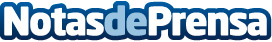 Fersay inaugura su córner número 58 en Albal, ValenciaLa distribuidora de repuestos Fersay comienza el curso con su córner número 58 en la localidad de Albal, al sur de Valencia y con una población de 17.000 habitantesDatos de contacto:Pura de RojasALLEGRA COMUNICACION91 434 82 29Nota de prensa publicada en: https://www.notasdeprensa.es/fersay-inaugura-su-corner-numero-58-en-albal Categorias: Nacional Franquicias Valencia Emprendedores Consumo Cursos http://www.notasdeprensa.es